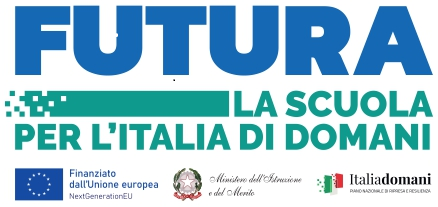 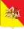 ISTITUTO COMPRENSIVO “S.D’ARRIGO” VENETICO SCUOLA dell’INFANZIA, PRIMARIA e SECONDARIA di 1° grado Via Nazionale, 239 98040 Venetico ( ME ) Tel. 090 / 994 31 68 Cod.Mecc.: MEIC820009 - Cod.Fisc.: 92013250839 - Cod. Univ.Ufficio: UFN3MO Email: meic820009@istruzione.it - pec: meic820009@pec.istruzione.it Sito web: icvenetico.edu.it ALL.  APIANO NAZIONALE DI RIPRESA E RESILIENZA – Missione 4 – Istruzione e Ricerca – Componente 1 – Potenziamento dell’offerta dei servizi di istruzione: dagli asili nido alle Università – Investimento 3.2 “Scuola 4.0 – Next Generation Classrooms: scuole innovative, cablaggio, nuovi ambienti di apprendimento e laboratori” – Azione 1 – Next generation classroom – Ambienti di apprendimento innovativi, finanziato dall’Unione europea – Next Generation EU.- Progetto DADA 4.0 Identificativo progetto: M4C1I3.2-2022-961-P-17794C.U.P: F64D22003470006 ISTANZA DI PARTECIPAZIONESELEZIONE COLLAUDATOREIl/la sottoscritto/a _____________________________________ nato/a a ____ il _____/_____/_____ codice fiscale |___|___|___|___|___|___|___|___|___|___|___|___|___|___|___|___| residente a _______________________ (_____) via _____________________________________________recapito tel. _______________________ recapito cell. ____________________________________indirizzo e-mail ________________________________________________________________indirizzo PEC __________________________________________________________in servizio presso l’I.C. S. D’ARRIGO con la qualifica di ___________________________CHIEDEdi partecipare alla selezione prevista dall’Avviso in oggetto per il profilo di☐ COLLAUDATORE(N.B.: il ruolo di progettista e di collaudatore sono incompatibili, pertanto è da barrare un solo profilo)Il/La Sottoscritto/a, consapevole della responsabilità penale e della decadenza da eventuali benefici, ai sensi del D.P.R. 445/2000, DICHIARA☐ di aver preso visione dall’avviso per la selezione in oggetto☐ di possedere i requisiti richiesti dall’avviso☐ di essere cittadino/a italiano/a☐ di essere cittadino/a di uno degli Stati dell’UE (specificare): _____________________☐ di godere dei diritti civili e politici☐ di non aver riportato condanne penali☐ di non essere destinatario/a di provvedimenti che riguardano l’applicazione di misure di prevenzione, di decisioni civili e di provvedimenti amministrativi iscritti nel casellario giudiziale di essere disponibile a svolgere, fin dall’assegnazione dell’incarico, senza riserva, i compiti e le funzioni previste dall’Avviso di selezione ☐ di non avere carichi penali pendenti☐ di essere Docente/ATA con contratto a tempo indeterminato;☐ di essere titolare all’I.C. S. D’Arrigo.Luogo e data ____________                                                Firma___________________________________